XV. GIMNAZIJAZAGREB, Jordanovac 8POSLOVNIKO RADU ŠKOLSKOG ODBORAZagreb, 2013.Na temelju članka 118. Zakona o odgoju i obrazovanju u osnovnoj i srednjoj školi (Narodne novine 126/2012. — pročišćeni tekst te Narodne novine 94/2013) i članka 26. i članka 183. Statuta XV. gimnazije u Zagrebu (pročišćeni tekst od 5. travnja 2013. godine, Školski odbor (u daljem tekstu: Odbor) na sjednici održanoj 30. rujna 2013. godine donio jePOSLOVNIKO RADU ŠKOLSKOG ODBORAI. OPĆE ODREDBEČlanak 1.Poslovnikom o radu Školskog odbora ureduju se:  pripremanje sjednica; sazivanje sjednica;  rad i red na sjednicama; položaj članova; zapisnik i druga pitanja značajna za održavanje sjednica;  izvješćivanje radnika i učenika o radu tijela.Članak 2.Odredbe Poslovnika o radu Školskog odbora (u daljem tekstu: Poslovnik) primjenjuju se na članove Školskog odbora (u daljem tekstu: Odbor) te na druge osobe koje su nazočne na sjednicama Školskog odbora.Članak 3.O pravilnoj primjeni odredaba ovoga Poslovnika brine se predsjednik Školskog odbora i predsjedavatelj sjednice.II. SJEDNICE TIJELA1. Sazivanje i pripremanje sjednicaČlanak 4.Odbor radi na sjednicama.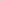 Uz članove Odbora na sjednicama mogu biti nazočne i druge osobe.Kada se na sjednicama Odbora raspravlja o pitanjima ili podatcima koji predstavljaju  poslovnu ili drugu tajnu prema zakonu ili općem aktu Škole, sjednice se održavaju samo  uz nazočnost članova Odbora.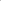 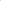 Članak 5.Sjednice Odbora održavaju se u sjedištu Škole, a na zahtjev i po dogovoru članova i u područnoj školi.Sjednice Odbora održavaju se prema potrebi.Članak 6.Sjednice Odbora priprema predsjednik Odbora. U pripremi sjednica predsjedniku pomaže ravnatelj ili druge osobe koje obavljaju poslove u svezi s pitanjima za raspravu na sjednici.Sjednice se moraju pripremiti tako da se rad na sjednici odvija učinkovito i ekonomično, a odluke donose pravodobno i u skladu s propisima i općim aktima Škole.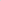 Ako predsjednik Odbora ocijeni da pripremljeni materijal za sjednicu nije dovoljno stručno ili precizno urađen ili dokumentiran, treba ga vratiti na doradu ili ga ne uvrstiti za sjednicu.Članak 7.Prijedlog dnevnog reda sjednice sastavlja predsjednik Odbora.Kod predlaganja dnevnog reda predsjednik je dužan voditi računa: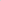 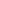 da se u dnevni red uvrste predmeti o kojima je Odbor ovlašteno raspravljati i odlučivati;  da dnevni red ne bude preopsežan;  da predmeti koji su uvršteni u dnevni red budu pripremljeni tako da se članovi mogu upoznati s predmetom i o njemu raspravljati i odlučivati na istoj sjednici.Članak 8.Sjednicu saziva predsjednik Odbora.Prijedlog za sazivanje sjednice može dati svaki član Odbora.Predsjednik je obvezan sazvati sjednicu ako to traži 1/3 članova Odbora ili ravnatelj.Ako predsjednik ne izvrši obvezu iz stavka 3. ovoga članka, a radi se o zakonitosti rada Škole, sjednicu Odbora ovlaštenje sazvati ravnatelj.Članak 9.Pozivi za sjednicu u pravilu se dostavljaju elektronskom poštom s prijedlogom dnevnog reda i materijalima za sjednicu, najkasnije 3 dana prije održavanja sjednice.Prilog pozivu je i zapisnik sa prethodne sjednice koji se razmatra pod prvom točkom dnevnog reda.Sjednica u iznimno hitnim slučajevima može biti elektronska.Pozivi se dostavljaju svim članovima Školskog odbora, ravnatelju Škole te po potrebi izvjestiteljima, o pojedinim pitanjima u svezi s dnevnim redom kao i drugim osobama koje se u svezi s dnevnim redom pozivaju na sjednicu.Jedan primjerak poziva s prijedlogom dnevnog reda za sjednicu, stavlja se na oglasnu ploču Škole u roku određenom u stavku I. ovoga članka.Članak 10.Pisani poziv iz članka 9. sadrži:mjesto i vrijeme održavanja sjednice;  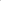 prijedlog dnevnog reda;  potpis predsjednika.2. Tijek sjedniceČlanak 11.Sjednici predsjedava predsjednik Odbora ili član Odbora koji ovlašteno zamjenjuje predsjednika (u daljem tekstu: predsjedavatelj).Članak 12.Prije početka sjednice predsjedavatelj provjerava je li sjednici nazočna natpolovična većina članova Odbora.Ako je na sjednici nazočan broj članova u skladu sa stavkom I. ovoga članka, predsjedavatelj započinje sjednicu.Prva točka sjednice je razmatranje zapisnika s prethodne sjednice Odbora, gdje članovi mogu dati prijedloge i primjedbe.Članovi prvo odlučuju o iznesenim primjedbama, a zatim o prihvaćanju zapisnika s prethodne sjednice.Stavak 3. ovoga članka ne primjenjuje se na konstituirajuću sjednicu Odbora.Članak 13.Dnevni red sjednice utvrđuju članovi Odbora na temelju prijedloga dnevnog reda koji je naznačen u pozivu za sjednicu, odnosno koji predloži predsjedavatelj.Svaki član ima pravo prije utvrđivanja dnevnog reda predložiti da se o pojedinoj točki dnevnog reda ne raspravlja ako ona nije odgovarajuće pripremljena ili ako na sjednici nije nazočan potrebni izvjestitelj.Predsjedavatelj sjednice proglašava utvrđeni dnevni red.Utvrđeni dnevni red ne može se tijekom sjednice mijenjati.Članak 14.Nakon utvrđenog dnevnog reda prelazi se na raspravu i odlučivanje o predmetima dnevnog reda, redoslijedom koji je utvrđen u dnevnom redu.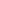 Pravo odlučivanja na sjednici imaju samo članovi Odbora.Ostali nazočni na sjednici imaju pravo sudjelovati u raspravi uz prethodnu suglasnost predsjedavatelja, ali bez prava odlučivanja.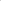 Članak 15.Materijale na sjednici obrazlaže osoba koja je materijal pripremila, odnosno na koju se materijal odnosi.Članak 16.Prijavljeni za raspravu mogu sudjelovati u raspravi prema redoslijedu kojim su se prijavili i prema dopuštenju predsjedavatelja.Izvan reda prijavljivanja u raspravu se, uz dopuštenje predsjedavatelja može uključiti izvjestitelj o određenoj točki dnevnog reda ako on to zatraži ili ako je to potrebno zbog dopunskog objašnjenja pojedinog predmeta.Članak 17.Osoba koja sudjeluje u raspravi, može o istom predmetu govoriti više puta, ali samo uz dopuštenje predsjedavatelja.Na prijedlog predsjedavatelja ili člana Odbora može se odlučiti o neodobravanju sudjelovanja u raspravi sudioniku koji je već govorio o istom predmetu.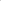 Pravo na ponovno sudjelovanje u raspravi sudionik ima tek nakon što završe s izlaganjem osobe koje su se prvi put prijavile za raspravu.Članak 18.Sudionik u raspravi obvezan je pridržavati se predmeta rasprave prema utvrđenom dnevnom redu.Članak 19.Sudionik u raspravi dužan je govoriti kratko i jasno i iznositi prijedloge za rješavanje predmeta o kojima se raspravlja.Predsjedavatelj sjednice dužan je skrbiti se da sudionika u raspravi nitko ne smeta za vrijeme njegova izlaganja.Članak 20.Na prijedlog predsjedavatelja ili drugog člana Odbora može se odlučiti da se rasprava o pojedinom predmetu prekine i da se predmet ponovno prouči ili dopuni, odnosno da se pribave dodatni podatci za iduću sjednicu.Članak 21.Kada se na sjednici raspravlja o podatcima ili ispravama koje predstavljaju poslovnu ili drugu tajnu, predsjedavatelj će upozoriti članove Odbora da se ti podatci ili isprave smatraju tajnom i da su ih članovi dužni čuvati kao tajnu.Članak 22.Rasprava o pojedinoj točki dnevnog reda traje sve dok prijavljeni sudionici u raspravi ne završe svoja izlaganja.Kada predsjedavatelj potvrdi da više nema prijavljenih sudionika u raspravi o određenom predmetu, zaključit će raspravu.Na prijedlog predsjedavatelja ili drugog člana tijela može se odlučiti da se rasprava o pojedinom predmetu zaključi i prije nego što svi prijavljeni dobiju riječ, ako je predmet dovoljno razmotren i o njemu se može pravovaljano odlučiti.3. Održavanje reda i stegovne mjereČlanak 23.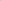 Svakoj osobi koja sudjeluje u radu na sjednici, ukoliko se ne pridržava reda i ne poštuje odredbe ovoga poslovnika, mogu se izreći ove stegovne mjere:  opomena;  uskraćenje sudjelovanja u raspravi; udaljenje sa sjednice.Članak 24.Opomena se izriče osobi:koja u izlaganju odstupi od predmeta o kojem se raspravlja; koja se uključi u raspravu bez dopuštenja predsjedavatelja; koja svojim upadicama ili na drugi način ometa govornika; koja omalovažava ili vrijeđa predsjedavatelja, članove ili druge osobe nazočne na sjednici tijela;  koja na drugi način krši odredbe ovoga poslovnika i remeti red na sjednici.Opomenu izriče predsjedavatelj.Članak 25.Mjera uskraćenja sudjelovanja u raspravi izriče se osobi koja i nakon izrečene opomene govorom, izjavama ili ponašanjem nastavi s kršenjem odredaba ovoga poslovnika.Mjeru uskraćenja sudjelovanja u raspravi izriče predsjedavatelj.Članak 26.Mjera udaljavanja sa sjednice izriče se osobi kojoj je ranije izrečena mjera uskraćenja sudjelovanja u raspravi, a koja toliko remeti red i krši odredbe ovoga Poslovnika da dovodi u pitanje daljnje održavanje sjednice.Mjeru udaljavanja sa sjednice, na prijedlog predsjedavatelja, izriče Odbor.Osoba kojoj je izrečena mjera udaljavanja sa sjednice, dužna je odmah napustiti prostor u kojem se održava sjednica.Udaljavanje sa sjednice odnosi se samo na sjednicu na kojoj je ova mjera izrečena.Odlaganje i prekid sjedniceČlanak 27.Sjednica Odbora odgodit će se kada nastupe okolnosti koje onemogućuju održavanje sjednice u zakazano vrijeme.Sjednica će se odgoditi i kada se prije započinjanja sjednice utvrdi da na sjednici nije nazočan potreban broj članova vijeća.Sjednicu odgađa predsjedavatelj sjednice.Članak 28.Sjednica se prekida:kada se tijekom sjednice broj nazočnih članova smanji ispod broja potrebnog za održavanje sjednice;  kada dođe do težeg remećenja reda na sjednici, a predsjedavatelj nije u mogućnosti održati red primjenom mjera iz članka 23. ovoga Poslovnika;  kada o pojedinom predmetu treba pribaviti dodatne podatke ili isprave.Sjednicu prekida predsjedavatelj sjednice.Ako pojedini član smatra da nema razloga za prekid sjednice, on može predložiti da se sjednica nastavi.Odluku o nastavku sjednice prema stavku 3. ovoga članka donosi Odbor.Članak 29.Kada je sjednica odgođena ili prekinuta, predsjedavatelj izvješćuje nazočne članove o novom vremenu održavanja sjednice, a ostale članove u skladu s člankom 9. ovoga Poslovnika.Odlučivanje na sjedniciČlanak 30.Nakon zaključenja rasprave prema članku 22. ovoga Poslovnika Odbor pristupa odlučivanju.Za pravovaljano raspravljanje i odlučivanje potrebno je da na sjednici bude natpolovičan broj članova Odbora.Prije glasovanja predsjedavatelj oblikuje prijedlog odluke ili zaključka koji se treba donijeti u svezi s pojedinom točkom dnevnog reda.Članak 31.Odbor odlučuje javnim glasovanjem, osim kada je zakonom ili prethodnom odlukom Odbora određeno da se o pojedinom predmetu glasuje tajno.Članovi glasuju javno tako da se dizanjem ruke izjašnjavaju „za“ ili „protiv” prijedloga odluke odnosno zaključka odnosno da li ima „suzdržani ”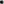 Članovi glasuju tajno tako da na glasačkom listiću zaokruže redni broj ispred osobe ili prijedloga za koji glasuju odnosno po uputi koja je dana na listiću .Članak 32.Odbor odlučuje većinom glasova nazočnih članova, osim kada je zakonom određeno drukčije.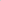 Rezultate glasovanja utvrđuje predsjedavatelj sjednice.Na temelju rezultata glasovanja predsjedavatelj sjednice objavljuje je li određeni prijedlog usvojen ili odbijen.Članak 33.Kod određivanja obveza radnih tijela ili pojedinaca mora biti razvidno tko je izvršitelj, u kojem roku i na koji će način izvijestiti Odbor o izvršenju obveze.Članak 34.Nakon što je iscrpljen dnevni red i svi predmeti predviđeni dnevnim redom raspravljeni i o njima odlučeno, predsjedavatelj zaključuje sjednicu.III. POLOŽAJ ČLANOVAČlanak 35.Članovi Odbora mogu:sudjelovati u radu sjednica tijela; postavljati pitanja predsjedavatelju i drugim osobama koje sudjeluju u radu na sjednici;  podnositi prijedloge i zahtijevati da o njima Odbor raspravlja i odlučuje. Članovi Odbora mogu od ravnatelja tražiti obavijesti i uvid u materijale koji su im kao članovima potrebni.Članak 36.Član Odbora dužan je čuvati poslovnu tajnu i druge povjerljive podatke koje dozna u obavljanju dužnosti člana.Članak 37.Za vrijeme obnašanja dužnosti člana Odbora, član ne smije koristiti ni isticati podatke o svom članstvu na način kojim bi ostvario neke pogodnosti.IV. ZAPISNIK I AKTI SA SJEDNICEČlanak 38.O radu sjednice Odbora vodi se zapisnik.Zapisnik se može voditi pisano ili snimati tonski.Zapisnik vodi tajnik Škole ili član Odbora kojega na sjednici odredi predsjedavatelj.Članak 39.Zapisnik ima obilježje isprave kojom se potvrđuje rad i oblik rada Odbora.Zapisnik sadrži:l. redni broj, mjesto i vrijeme održavanja sjednice, ime i prezime predsjedavatelja, broj članova nazočnih odnosno nenazočnih na sjednici;broj i imena članova koji su opravdali svoj izostanakimena ostalih osoba nazočnih na sjednicipotvrdu da je na sjednici nazočan potreban broj članova za pravovaljano odlučivanjepredloženi i usvojeni dnevni redtijek rada na sjednici i predmete o kojima se raspravljalo te imena osoba koje su sudjelovale u raspravi i sažet prikaz njihova izlaganjarezultate glasovanja o pojedinim prijedlozimavrijeme zaključivanja ili prekida sjedniceoznaku priloga koji su sastavni dio zapisnikapotpis predsjedavatelja sjednice i zapisničaraZapisnik se vodi na sjednici Odbora, a čistopis zapisnika se izrađuje u potrebnom broju primjeraka.Članak 40.Čistopis zapisnika potpisuju predsjedavatelj sjednice na koju se zapisnik odnosi te zapisničar. Jedan primjerak čistopisa zapisnika dostavlja se predsjedniku, jedan primjerak ravnatelju, a jedan primjerak se čuva u pismohrani Škole.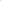 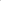 Članak 41.Ako se zapisnik sastoji od više listova, na svakom listu mora biti potpis predsjedavatelja sjednice i zapisničara. Svaki list (stranica) mora biti označen rednim brojem.Članak 42.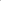 Ako je u zapisniku bilo što pogrješno zapisano, dopušteno je pogrješku precrtati, s tim da ostane vidljivo što je prvobitno bilo zapisano. Ispravak se može učiniti između redova ili na kraju zapisnika. Ispravak će svojim potpisom ovjeriti predsjedavatelj sjednice i zapisničar.Nije dopušteno zapisnik uništiti ili ga zamijeniti novim.Članak 43.Odluke i zaključci unose se u zapisnik u obliku u kakvom su doneseni.Opće odluke i zaključci iz stavka 1. ovoga članka mogu se izraditi u obliku skraćenog zapisnika.Skraćeni zapisnik, koji se odnosi na sve radnike i učenike Škole, objavljuje se na oglasnoj ploči.O objavljivanju skraćenog zapisnika brinu se predsjednik Odbora i ravnatelj.Članak 44.Svakom radniku ili učeniku koji je prema zakonu pokrenuo postupak zaštite stečenih prava, predsjednik Odbora dužan je na njegov zahtjev omogućiti uvid u dio zapisnika koji se odnosi na zaštitu tih prava.Izvodi, prijepisi i preslike zapisnika mogu se davati pravosudnim i upravnim tijelima samo na njihov pisani zahtjev.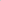 Zapisnici Odbora se kategoriziraju i čuvaju u skladu s propisima koji se odnose na zaštitu registraturnog i arhivskog gradiva.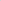 Članak 45.Tekst pojedinačnog akta, koji je na sjednici donijelo tijelo, potpisuje predsjedavatelj te sjednice.V. PRIJELAZNE 1 ZAVRŠNE ODREDBEČlanak 46.Ovaj Poslovnik stupa na snagu danom objavljivanja na oglasnoj ploči Škole.Članak 47.Stupanjem na snagu ovoga Poslovnika prestaje važiti Poslovnik o radu kolegijalnih tijela XV. gimnazije u Zagrebu donesen na sjednici Školskog odbora 17. listopada 2001. godine ( Klasa: 012-03/01-06, Urbroj: 251-94/01-3).Predsjednica Školskog odboraMarina Bilić, dipl. ing.Ovaj Poslovnik o radu Školskog odbora objavljen je na oglasnoj ploči XV. gimnazije u Zagrebu 01.10. 2013. godine.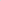 KLASA: 003-05/01-13-3 URBROJ: 251-94/13-2 Zagreb, 01.10. 2013.							                    RavnateljJosip Harcer, profesor mentor